「107年度食品業者追溯追蹤系統QR-CODE輔導計畫」業者說明會 報名表  ★以下報名資訊皆為必填提醒您業者說明會需攜帶工商憑證或經公司負責人授權之自然人憑證喔!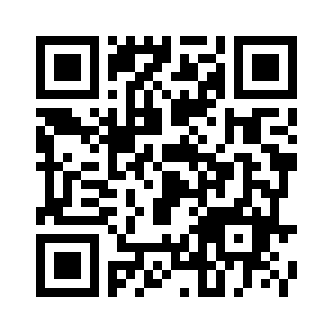 計畫聯絡人：HACCP協會(北區服務中心) 柯小姐聯絡電話：02-29848993傳真號碼：02-29849819Mail：tpe@chinese-haccp.org.tw★報名場次★報名場次 □第一場 9/11(二) 臺北商業大學承曦樓電腦教室707室14:00-17:00 (台北市中正區濟南路一段321號) □第二場 9/25(二) 臺北大學民生校區資訊大樓電腦教室C2F0214:00-17:00 (台北市中山區民生東路三段67號) □第一場 9/11(二) 臺北商業大學承曦樓電腦教室707室14:00-17:00 (台北市中正區濟南路一段321號) □第二場 9/25(二) 臺北大學民生校區資訊大樓電腦教室C2F0214:00-17:00 (台北市中山區民生東路三段67號) □第一場 9/11(二) 臺北商業大學承曦樓電腦教室707室14:00-17:00 (台北市中正區濟南路一段321號) □第二場 9/25(二) 臺北大學民生校區資訊大樓電腦教室C2F0214:00-17:00 (台北市中山區民生東路三段67號)基本資料★姓名性別□男       □女基本資料★聯絡電話市話：手機：Mail公司資訊★服務單位職稱公司資訊統一編號食品業者登錄字號□ 無□ 有，請填：______________________公司資訊公司類別(可複選) □食用油脂  □肉類加工食品  □乳品加工食品  □水產品食品  □餐盒食品  □食品添加物    □基因改造食品原料大宗物資：□黃豆 □小麥 □玉米 □麵粉 □澱粉 □食鹽 □糖茶葉產品：□茶葉 □包裝茶葉飲料 □黃豆製品   □嬰兒及較大嬰兒配方食品  □市售包裝乳粉及調製乳粉  □蛋製品  □ 食用醋  □嬰幼兒食品 □食用油脂  □肉類加工食品  □乳品加工食品  □水產品食品  □餐盒食品  □食品添加物    □基因改造食品原料大宗物資：□黃豆 □小麥 □玉米 □麵粉 □澱粉 □食鹽 □糖茶葉產品：□茶葉 □包裝茶葉飲料 □黃豆製品   □嬰兒及較大嬰兒配方食品  □市售包裝乳粉及調製乳粉  □蛋製品  □ 食用醋  □嬰幼兒食品 □食用油脂  □肉類加工食品  □乳品加工食品  □水產品食品  □餐盒食品  □食品添加物    □基因改造食品原料大宗物資：□黃豆 □小麥 □玉米 □麵粉 □澱粉 □食鹽 □糖茶葉產品：□茶葉 □包裝茶葉飲料 □黃豆製品   □嬰兒及較大嬰兒配方食品  □市售包裝乳粉及調製乳粉  □蛋製品  □ 食用醋  □嬰幼兒食品公司資訊營業品項課前聯絡課前聯絡 □本人 □公司聯絡人  姓名________________               電話________________ □本人 □公司聯絡人  姓名________________               電話________________ □本人 □公司聯絡人  姓名________________               電話________________是否有意願參與本次輔導?是否有意願參與本次輔導?□是，(□ A.聯絡本人         □ B.公司聯絡人，姓名___________電話_____________)□否□是，(□ A.聯絡本人         □ B.公司聯絡人，姓名___________電話_____________)□否□是，(□ A.聯絡本人         □ B.公司聯絡人，姓名___________電話_____________)□否